Casa Dance Studio“Fairytales and Other Stories” Recital 2014Video Order FormName:________________________________________________________________________Address:______________________________________________________________________City: ______________________________State: ___________ Zip Code:__________________Phone: ___________________________ E-mail: _____________________________________Order by May 1, 2014 to receive a $5 discount!1 DVD Disk Set (Show 1):                @ $40( plus tax) x _______= _________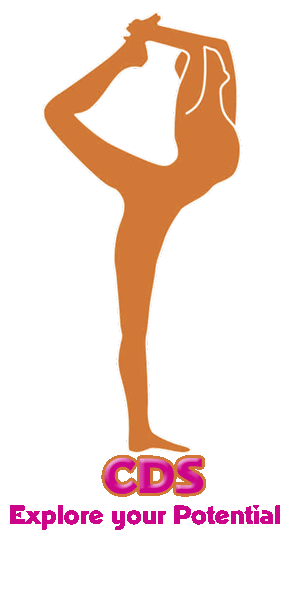 2 DVD Disk Set (Shows 1 & 2):      @ $45 ( plus tax) x _______= _________3 DVD Disk Set (Shows 1, 2, & 3):  @ $50( plus tax) x _______= _________1 Blu-Ray Disk Set (Show 1):        @ $45 ( plus tax) x ________= _________2 Blu-Ray Disk Set (Shows 1 & 2): @ $50 ( plus tax) x _______ = ________3 Blu-Ray Disk Set (Shows 1, 2, & 3): @ $55 ( plus tax) x ______=________TOTAL = _________HOW TO ORDER YOUR VIDEO:Send in complete form along withcash or check to:Buck London ProductionsPO Box 2171Ventnor, NJ 08406Or Call our office at 800-291-1020 ext 0And pay via credit card